KАРАР						    	    РЕШЕНИЕОб отмене решения Совета сельского поселения Кожай-Семеновский сельсовет муниципального района Миякинский район Республики Башкортостан № 18 от 19.05.2011 г. «Об утверждении «Положения о порядке и условиях приватизации муниципального имущества сельского поселения Кожай-Семеновский сельсовет муниципального района Миякинский район Республики Башкортостан»В  соответствии с  Федеральным  законом от  21 декабря 2001 года № 178-ФЗ «О приватизации государственного и муниципального имущества» и на основании протеста прокуратуры Миякинского района № 3д-2017 от 12.01.2017 года на Решение Совета сельского поселения Кожай-Семеновский сельсовет муниципального района Миякинский район Республики Башкортостан от 19.05.2011 № 18, Совет сельского поселения Кожай-Семеновский сельсовет муниципального района Миякинский район Республики БашкортостанРЕШИЛ:1. Решение Совета сельского поселения Кожай-Семеновский сельсовет муниципального района Миякинский район Республики Башкортостан № 18 от 19.05.2011 г. «Об утверждении «Положения о порядке и условиях приватизации муниципального имущества сельского поселения Кожай-Семеновский сельсовет муниципального района Миякинский район Республики Башкортостан» отменить. 2. Постоянной комиссии по бюджету, налогам, вопросам муниципальной собственности Совета сельского поселения Кожай-Семеновский сельсовет муниципального района Миякинский район Республики Башкортостан подготовить проект Решения Совета сельского поселения Кожай-Семеновский сельсовет муниципального района Миякинский район Республики Башкортостан «О приватизации муниципального имущества сельского поселения Кожай-Семеновский сельсовет муниципального района Миякинский район Республики Башкортостан»3. Настоящее решение вступает в силу со дня официального обнародования.Глава сельского поселения					Каримов Р.А.с. Кожай-Семеновка17.02. 2017 г.№ 116 Башkортостан РеспубликаhыМиeкe районы муниципаль районыныn Кожай-Семеновка ауыл советы ауыл билeмehе Советы452087, Миeкe районы, Кожай-Семеновка ауылы, Совет  урамы, 61тел. 2-68-10, факс 2-68-20 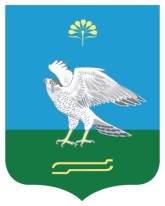 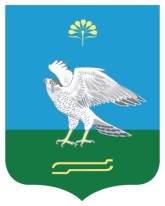 Совет сельского поселения Кожай-Семеновский сельсовет муниципального района Миякинский район Республика Башкортостан452087, Миякинский район, с. Кожай-Семеновка,ул. Советская, 61тел. 2-68-10, факс 2-68-20Башkортостан РеспубликаhыМиeкe районы муниципаль районыныn Кожай-Семеновка ауыл советы ауыл билeмehе Советы452087, Миeкe районы, Кожай-Семеновка ауылы, Совет  урамы, 61тел. 2-68-10, факс 2-68-20 Совет сельского поселения Кожай-Семеновский сельсовет муниципального района Миякинский район Республика Башкортостан452087, Миякинский район, с. Кожай-Семеновка,ул. Советская, 61тел. 2-68-10, факс 2-68-20